Informação- prova de Equivalência à Frequência de Português Língua Não Maternal -Nível A2 – EscritaCódigo da prova: 43Ano da prova: 2024Enquadramento legal da prova: Despacho Normativo n.º 4/2024_______________________________________________________________Objeto de avaliação: As provas têm por referência as Aprendizagens Essenciais (AE) de Nível Inicial – A2 e outros documentos orientadores, com destaque para o Quadro Europeu Comum de Referência para as Línguas (QECR), e permitem avaliar a aprendizagem passível de avaliação numa prova escrita de duração limitada. Nas provas, são objeto de avaliação os domínios da Compreensão do oral, Leitura e gramática, Escrita e Produção/Interação oral, dos respetivos níveis de proficiência linguística.Caracterização da prova: A prova é realizada no enunciado.A prova é constituída por quatro partes, sendo que a parte D da prova corresponde à prova oral e tem uma cotação e informação própria.A distribuição da cotação pelos grupos apresenta-se no Quadro 1.Quadro 1 — Distribuição da cotaçãoA parte A é constituída por dois itens: de seleção e de construção. A parte B tem como suporte textos literários e não literários e integra itens de seleção, itens de construção e itens de escolha múltipla. A parte C é constituída por um item de resposta extensa. Este item apresenta orientações no que respeita à tipologia textual, ao tema e à extensão da resposta, de acordo com o Quadro 2.Quadro 2 — Limites, em número de palavras, da resposta extensaA parte D apresenta orientações próprias em documento próprio.A tipologia de itens, o número de itens e a cotação por item apresentam-se no Quadro 3.Quadro 3 — Tipologia, número de itens e cotaçãoCritérios gerais de classificação: A classificação a atribuir a cada resposta resulta da aplicação dos critérios gerais e dos critérios específicos de classificação apresentados para cada item e é expressa por um número inteiro.As respostas ilegíveis ou que não possam ser claramente identificadas são classificadas com zero pontos.Se for apresentada mais do que uma resposta ao mesmo item, só é classificada a resposta que surgir em primeiro lugar.Itens de seleçãoNos itens de seleção, a cotação do item só é atribuída às respostas integralmente corretas e completas. Todas as outras respostas são classificadas com zero pontos.Itens de construçãoNos itens de completamento e nos itens de resposta curta são atribuídas pontuações a respostas total ou parcialmente corretas, de acordo com os critérios específicos.Nos itens de resposta restrita e nos itens de resposta extensa, os critérios de classificação apresentam-se organizados por níveis de desempenho. A cada nível de desempenho corresponde uma dada pontuação. No item de resposta extensa, que constitui a parte C, a cotação é distribuída pelos parâmetros: tema e tipologia; coerência e pertinência da informação; estrutura e coesão; morfologia e sintaxe; reportório vocabular e ortografia.Neste item, estão previstos níveis de desempenho intercalares não descritos. Sempre que uma resposta revele um desempenho que não se integre em nenhum de dois níveis descritos consecutivos, é-lhe atribuída a pontuação correspondente ao nível intercalar que os separa.Duração da Prova e material autorizado: Duração: 90 minutos  Como material de escrita, apenas pode ser usada caneta ou esferográfica de tinta azul ou preta indelével. As respostas são registadas no enunciado da prova. Não é permitido o uso de corretor, para correção de qualquer resposta, devendo riscar em caso de engano. Não é permitida a consulta de dicionário.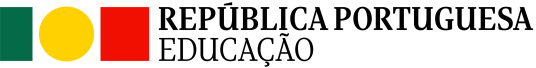 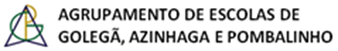 PartesDomíniosCotação em pontosACompreensão do oral20 pontosBLeitura e gramática35 pontosCEscrita25 pontosDProdução/Interação oral20 pontosNível de proficiênciaResposta extensaA260 – 90 palavrasTipologia de itensTipologia de itensNúmerode itensCotação por item(em pontos)Tipologia de itensTipologia de itensNúmerode itensCotação por item(em pontos)Itens de seleçãoEscolha múltipla10 – 183Itens de seleçãoAssociação10 – 183Itens de seleçãoOrdenação10 – 183Itens de seleçãoCompletamento10 – 183Itens de construçãoCompletamento4 – 112 – 8Itens de construçãoResposta curta4 – 112 – 8Itens de construçãoResposta restrita4 – 112 – 8Itens de construçãoResposta extensa130